Supplemental Figure 7.  Convergence of molecular clock analysesMarginal density of the tree likelihood for the two runs of the molecular clock analysis. The convergence of the two runs is clear, from the overlap of the distributions.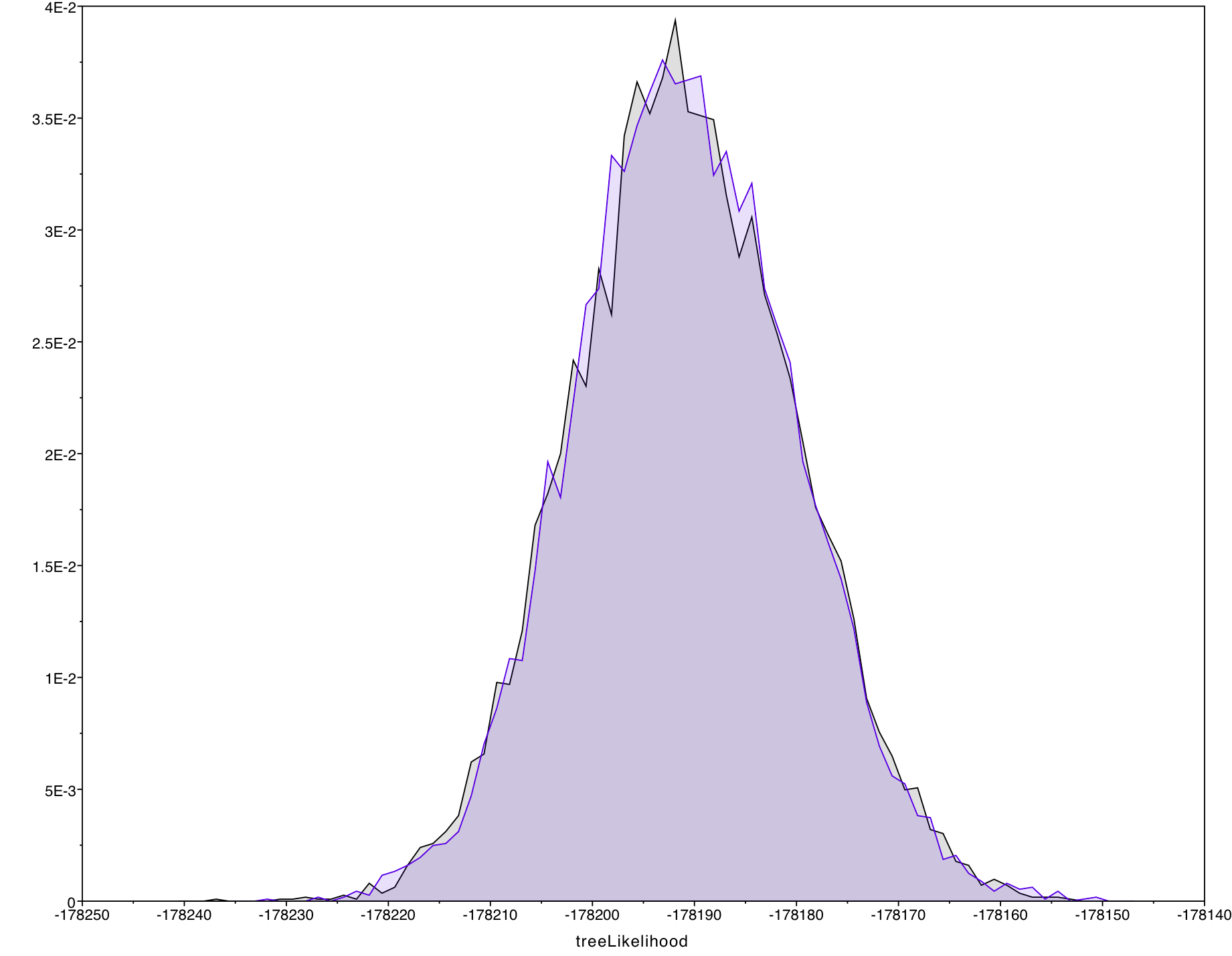 